ŠPORTNA ZA MOJE ŠPORTNE UČENCE PRED TEBOJ JE 5 RAZLIČNIH NALOG ZA RAZVIJANJE VZDRŽLJIVOSTI, MOČI, RAVNOTEŽJA IN RAZTEZANJA.VELIKO ZABAVE TI ŽELIM.VZDRŽLJIVOSTIzberi: TEK-HOJA-KOLO; lahko tudi na mestu.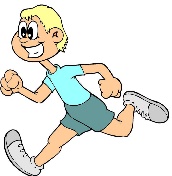 15 minutMOČPovabi družinskega člana, naj dela sklece s teboj. Lahko tekmujeta, kdo jih naredi več.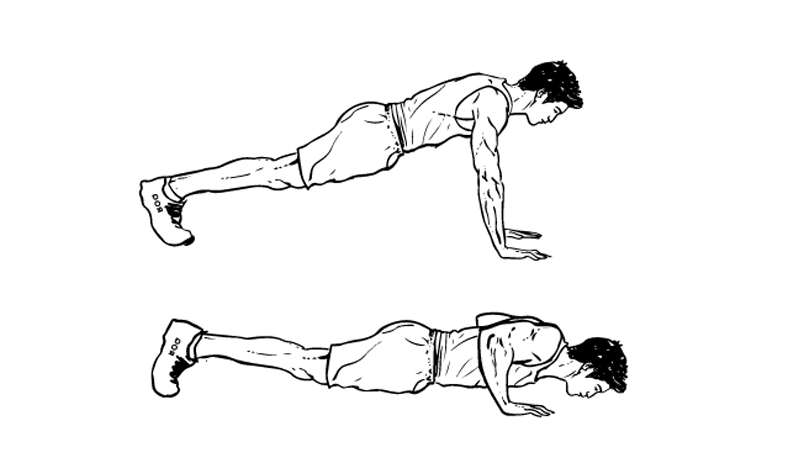 RAVNOTEŽJELASTOVKA-STOJA NA ENI NOGI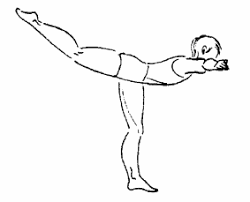 30 sekundRAZTEZANJE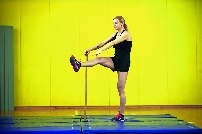 ZAMAHI Z NOGOVsaka noga 10 ponovitevPROSTI ČAS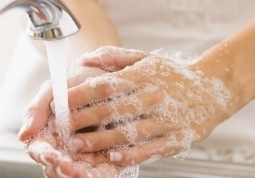 UMIJ SI ROKE!PIJ VODO!	